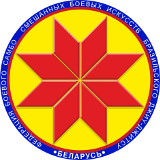 Турнир по бразильскому джиу-джитсу«Минск Open 2»ПРОТОКОЛ21 октября 2018,  Минск                                                                        Gi, Masters,  -82,3кгГлавный судья										А.А. Воронович1Симолацер Евгений1553Щербаков Михаил3772Кузьменков Игорь261.    62.    4Жилич Александр3.    43.    88